Instytucja Zarządzająca Programem Rozwoju Obszarów Wiejskich na lata 2014-2020 – Minister Rolnictwa i Rozwoju WsiInstytucja Zarządzająca Programem Operacyjnym „Rybactwo i Morze” – Minister Rolnictwa i Rozwoju WsiOpole, dnia 05.08.2022 r.Zamawiający:Województwo Opolskie z siedzibą: Urząd Marszałkowski Województwa Opolskiego
ul. Piastowska 14, 45 – 082 OpolePostępowanie nr DOA-ZP.272.24.2022INFORMACJA Z OTWARCIA OFERT Dotyczy: „Wykonanie, oznaczenie i dostawa materiałów promocyjnych oraz kalendarzy na rok 2023 w ramach PT PROW 2014-2020 i PO RYBY 2014-2020”Działając na podstawie art. 222 ust. 5 ustawy z 11 września 2019 r. – Prawo zamówień publicznych (t.j. Dz.U. z 2021 r. poz. 1129 ze zm.), zamawiający informuje, że w postępowaniu wpłynęły następujące oferty:Termin otwarcia ofert: 05.08.2022 r. o godz. 09:30.Kwota, jaką Zamawiający zamierza przeznaczyć na sfinansowanie zamówienia, została podana na miniPortalu w dniu 02.08.2022 r. tj.: 52 680,12 zł (brutto).Z upoważnienia Zarządu Województwa Opolskiego /podpis nieczytelny/Z up. Zarządu Województwa OpolskiegoMarcin PuszczDyrektor Departamentu Organizacyjno – Administracyjnego		 	………..…………………………………………………Kierownik Zamawiającego lub osoba upoważniona do podejmowania czynnościw jego imieniu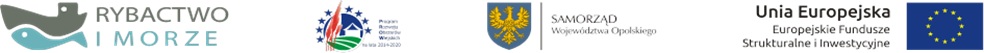 Numer ofertyWykonawcaCena,w tym podatek VAT1.NAZWA: STUDIO SIEDEM ŻÓŁTOWSKI GRZEGORZADRES: UL MYŚLENICKA 186, 30-698 KRAKÓWWOJEWÓDZTWO: MAŁOPOLSKIE69 707,18 PLNSłownie cena oferty (brutto): SZEŚĆDZIESIĄT DZIEWIĘĆ TYSIĘCY SIEDEMSET SIEDEM ZŁ 18/100 PL2.NAZWA: PPHU LIR ELZBIETA ZAJETADRES: AL. GRUNWALDZKA 2, 82-300 ELBLĄGWOJEWÓDZTWO: WARMIŃSKO-MAZURSKIE 76 500  PLNSłownie cena oferty (brutto): siedemdziesiąt pięć tysięcy pięćset złotych 00/100 PLN3.NAZWA: AGENCJA REKLAMOWA SOLDIES DOMINIK MAŚLERZADRES: DROGINIA 320, 32-400 MYŚLENICEWOJEWÓDZTWO: MAŁOPOLSKIE52 300,00 PLNSłownie cena oferty (brutto): pięćdziesiąt dwa tysiące trzysta złotych4.NAZWA: PRACOWNIA REKLAMY AD, HALINA ZALEŃSKA,ADRES: UL. MYŚLIWSKA 68, 30-718 KRAKÓWWOJEWÓDZTWO: MAŁOPOLSKIE51 906,00 PLNSłownie cena oferty (brutto): pięćdziesiątjedentysięcydziewięćsetsześć00/100 PLN5.NAZWA: AGENCJA REKLAMOWO WYDAWNICZA STUDIO B&W WOJCIECH JANECKIADRES: UL. PODJAZDOWA 2/31, 41-200 SOSNOWIECWOJEWÓDZTWO: ŚLĄSKIE57 810,00  PLNSłownie cena oferty (brutto): piędziesiatsiedemtysięcyosiemsetdziesięć zł 0/100 PLN